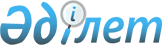 О внесении изменений в решение Кокшетауского городского маслихата от 24 декабря 2015 года № С-44/3 "О городском бюджете на 2016-2018 годы"Решение Кокшетауского городского маслихата Акмолинской области от 10 февраля 2016 года № С-46/2. Зарегистрировано Департаментом юстиции Акмолинской области 19 февраля 2016 года № 5255      Примечание РЦПИ.

      В тексте документа сохранена пунктуация и орфография оригинала.

      В соответствии с пунктом 4 статьи 106 Бюджетного кодекса Республики Казахстан от 4 декабря 2008 года, подпунктом 1) пункта 1 статьи 6 Закона Республики Казахстан от 23 января 2001 года "О местном государственном управлении и самоуправлении в Республике Казахстан", Кокшетауский городской маслихат РЕШИЛ:

      1. Внести в решение Кокшетауского городского маслихата "О городском бюджете на 2016-2018 годы" от 24 декабря 2015 года № С-44/3 (зарегистрировано в Реестре государственной регистрации нормативных правовых актов за № 5205, опубликовано 21 января 2016 года в газетах "Көкшетау" и "Степной маяк") следующие изменения:

      пункт 1 изложить в новой редакции:

      "1. Утвердить городской бюджет на 2016–2018 годы согласно приложениям 1, 2 и 3 соответственно, в том числе на 2016 год в следующих объемах:

      1) доходы – 26 866 551 тысяча тенге, в том числе:

      налоговые поступления – 16 819 621 тысяча тенге;

      неналоговые поступления – 89 522 тысячи тенге;

      поступления от продажи основного капитала – 974 115 тысяч тенге;

      поступления трансфертов – 8 983 293 тысячи тенге;

      2) затраты – 26 327 865,2 тысячи тенге;

      3) чистое бюджетное кредитование – 918 550 тысяч тенге, в том числе:

      бюджетные кредиты – 926 052 тысячи тенге;

      погашение бюджетных кредитов – 7 502 тысячи тенге;

      4) сальдо по операциям с финансовыми активами – 0 тенге, в том числе:

      приобретение финансовых активов – 0 тенге;

      5) дефицит (профицит) бюджета – -379 864,2 тысячи тенге;

      6) финансирование дефицита (использование профицита) бюджета – 379 864,2 тысячи тенге.";

      пункт 11 изложить в новой редакции:

      "11. Утвердить резерв местного исполнительного органа города на 2016 год в сумме 300 000 тысяч тенге.";

      приложение 1 к указанному решению изложить в новой редакции, согласно приложению к настоящему решению.

      2. Настоящее решение вступает в силу со дня государственной регистрации в Департаменте юстиции Акмолинской области и вводится в действие с 1 января 2016 года.



      "СОГЛАСОВАНО"



      "10" февраля 2016 года

 Городской бюджет на 2016 год
					© 2012. РГП на ПХВ «Институт законодательства и правовой информации Республики Казахстан» Министерства юстиции Республики Казахстан
				
      Председатель 46-ой внеочередной
сессии Кокшетауского городского
маслихата пятого созыва

Е.Исимбаев

      Секретарь
Кокшетауского городского
маслихата пятого созыва

Б.Бегалин

      Аким города Кокшетау

Е.Маржикпаев
Приложение
к решению
Кокшетауского
городского маслихата
от 10 февраля 2016
года № С-46/2
Приложение 1
к решению
Кокшетауского
городского маслихата
от 24 декабря 2015
года № С-44/3Категория

Категория

Категория

Категория

Сумма тысяч тенге

Класс

Класс

Класс

Сумма тысяч тенге

Подкласс

Подкласс

Сумма тысяч тенге

Наименование

Сумма тысяч тенге

1

2

3

4

5

I. Доходы

26866551,0

1

Налоговые поступления

16819621,0

1

01

Подоходный налог

1480678,0

2

Индивидуальный подоходный налог

1480678,0

1

03

Социальный налог

5143881,0

1

Социальный налог

5143881,0

1

04

Hалоги на собственность

1542913,0

1

Hалоги на имущество

923700,0

3

Земельный налог

101825,0

4

Hалог на транспортные средства

517105,0

5

Единый земельный налог

283,0

1

05

Внутренние налоги на товары, работы и услуги

8051559,0

2

Акцизы

7629328,0

3

Поступления за использование природных и других ресурсов

70225,0

4

Сборы за ведение предпринимательской и профессиональной деятельности

324000,0

5

Налог на игорный бизнес

28006,0

1

08

Обязательные платежи, взимаемые за совершение юридически значимых действий и (или) выдачу документов уполномоченными на то государственными органами или должностными лицами

600590,0

1

Государственная пошлина

600590,0

2

Неналоговые поступления

89522,0

2

01

Доходы от государственной собственности

46522,0

1

Поступления части чистого дохода государственных предприятий

2509,0

5

Доходы от аренды имущества, находящегося в государственной собственности

43376,0

7

Вознаграждения по кредитам, выданным из государственного бюджета

637,0

2

02

Поступления от реализации товаров (работ, услуг) государственными учреждениями, финансируемыми из государственного бюджета

5650,0

1

Поступления от реализации товаров (работ, услуг) государственными учреждениями, финансируемыми из государственного бюджета

5650,0

Категория

Категория

Категория

Категория

Сумма тысяч тенге

Класс

Класс

Класс

Сумма тысяч тенге

Подкласс

Подкласс

Сумма тысяч тенге

Наименование

Сумма тысяч тенге

2

03

Поступления денег от проведения государственных закупок, организуемых государственными учреждениями, финансируемыми из государственного бюджета

3950,0

1

Поступления денег от проведения государственных закупок, организуемых государственными учреждениями, финансируемыми из государственного бюджета

3950,0

2

04

Штрафы, пени, санкции, взыскания, налагаемые государственными учреждениями, финансируемыми из государственного бюджета, а также содержащимися и финансируемыми из бюджета (сметы расходов) Национального Банка Республики Казахстан

7400,0

1

Штрафы, пени, санкции, взыскания, налагаемые государственными учреждениями, финансируемыми из государственного бюджета, а также содержащимися и финансируемыми из бюджета (сметы расходов) Национального Банка Республики Казахстан, за исключением поступлений от организаций нефтяного сектора

7400,0

2

06

Прочие неналоговые поступления

26000,0

1

Прочие неналоговые поступления

26000,0

3

Поступления от продажи основного капитала

974115,0

01

Продажа государственного имущества, закрепленного за государственными учреждениями

567432,0

1

Продажа государственного имущества, закрепленного за государственными учреждениями

567432,0

03

Продажа земли и нематериальных активов

406683,0

1

Продажа земли

400000,0

2

Продажа нематериальных активов

6683,0

4

Поступления трансфертов

8983293,0

02

Трансферты из вышестоящих органов государственного управления

8983293,0

2

Трансферты из областного бюджета

8983293,0

Функциональная группа

Функциональная группа

Функциональная группа

Функциональная группа

Сумма тысяч тенге

Администратор бюджетных программ

Администратор бюджетных программ

Администратор бюджетных программ

Сумма тысяч тенге

Программа

Программа

Сумма тысяч тенге

Наименование

Сумма тысяч тенге

1

2

3

4

5

II. Затраты

26327865,2

1

Государственные услуги общего характера

563151,0

112

Аппарат маслихата района (города областного значения)

19111,0

001

Услуги по обеспечению деятельности маслихата района (города областного значения)

18146,0

003

Капитальные расходы государственного органа

965,0

122

Аппарат акима района (города областного значения)

119413,0

001

Услуги по обеспечению деятельности акима района (города областного значения)

116367,0

003

Капитальные расходы государственного органа

3046,0

123

Аппарат акима района в городе, города районного значения, поселка, села, сельского округа

33044,0

001

Услуги по обеспечению деятельности акима района в городе, города районного значения, поселка, села, сельского округа

33044,0

452

Отдел финансов района (города областного значения)

48434,0

001

Услуги по реализации государственной политики в области исполнения бюджета и управления коммунальной собственностью района (города областного значения)

29401,0

003

Проведение оценки имущества в целях налогообложения

6190,0

010

Приватизация, управление коммунальным имуществом, постприватизационная деятельность и регулирование споров, связанных с этим

12733,0

018

Капитальные расходы государственного органа

110,0

453

Отдел экономики и бюджетного планирования района (города областного значения)

28084,0

001

Услуги по реализации государственной политики в области формирования и развития экономической политики, системы государственного планирования

27466,0

004

Капитальные расходы государственного органа

618,0

458

Отдел жилищно-коммунального хозяйства, пассажирского транспорта и автомобильных дорог района (города областного значения)

43065,0

001

Услуги по реализации государственной политики на местном уровне в области жилищно-коммунального хозяйства, пассажирского транспорта и автомобильных дорог

42991,0

013

Капитальные расходы государственного органа

74,0

467

Отдел строительства района (города областного значения)

272000,0

040

Развитие объектов государственных органов

272000,0

Функциональная группа

Функциональная группа

Функциональная группа

Функциональная группа

Сумма тысяч тенге

Администратор бюджетных программ

Администратор бюджетных программ

Администратор бюджетных программ

Сумма тысяч тенге

Программа

Программа

Сумма тысяч тенге

Наименование

Сумма тысяч тенге

1

2

3

4

5

2

Оборона

25903,0

122

Аппарат акима района (города областного значения)

25903,0

005

Мероприятия в рамках исполнения всеобщей воинской обязанности

20903,0

006

Предупреждение и ликвидация чрезвычайных ситуаций масштаба района (города областного значения)

5000,0

3

Общественный порядок, безопасность, правовая, судебная, уголовно-исполнительная деятельность

110375,0

458

Отдел жилищно-коммунального хозяйства, пассажирского транспорта и автомобильных дорог района (города областного значения)

94714,0

021

Обеспечение безопасности дорожного движения в населенных пунктах

94714,0

499

Отдел регистрации актов гражданского состояния района (города областного значения)

15661,0

001

Услуги по реализации государственной политики на местном уровне в области регистрации актов гражданского состояния

15661,0

4

Образование

7202225,5

464

Отдел образования района (города областного значения)

1998682,0

009

Обеспечение деятельности организаций дошкольного воспитания и обучения

1231396,0

040

Реализация государственного образовательного заказа в дошкольных организациях образования

767286,0

467

Отдел строительства района (города областного значения)

489642,6

037

Строительство и реконструкция объектов дошкольного воспитания и обучения

489642,6

464

Отдел образования района (города областного значения)

4357441,5

003

Общеобразовательное обучение

4083895,0

006

Дополнительное образование для детей

273546,5

465

Отдел физической культуры и спорта района (города областного значения)

26701,0

017

Дополнительное образование для детей и юношества по спорту

26701,0

467

Отдел строительства района (города областного значения)

1665,7

024

Строительство и реконструкция объектов начального, основного среднего и общего среднего образования

1665,7

464

Отдел образования района (города областного значения)

36682,0

018

Организация профессионального обучения

36682,0

464

Отдел образования района (города областного значения)

291410,7

Функциональная группа

Функциональная группа

Функциональная группа

Функциональная группа

Сумма тысяч тенге

Администратор бюджетных программ

Администратор бюджетных программ

Администратор бюджетных программ

Сумма тысяч тенге

Программа

Программа

Сумма тысяч тенге

Наименование

Сумма тысяч тенге

1

2

3

4

5

001

Услуги по реализации государственной политики на местном уровне в области образования

17998,0

004

Информатизация системы образования в государственных учреждениях образования района (города областного значения)

4226,0

005

Приобретение и доставка учебников, учебно-методических комплексов для государственных учреждений образования района (города областного значения)

123359,0

007

Проведение школьных олимпиад, внешкольных мероприятий и конкурсов районного (городского) масштаба

17293,0

015

Ежемесячная выплата денежных средств опекунам (попечителям) на содержание ребенка-сироты (детей-сирот), и ребенка (детей), оставшегося без попечения родителей

57526,0

022

Выплата единовременных денежных средств казахстанским гражданам, усыновившим (удочерившим) ребенка (детей)-сироту и ребенка (детей), оставшегося без попечения родителей

7818,0

067

Капитальные расходы подведомственных государственных учреждений и организаций

63190,7

6

Социальная помощь и социальное обеспечение

683165,0

451

Отдел занятости и социальных программ района (города областного значения)

32667,0

005

Государственная адресная социальная помощь

9301,0

016

Государственные пособия на детей до 18 лет

8403,0

025

Внедрение обусловленной денежной помощи по проекту Өрлеу

14963,0

464

Отдел образования района (города областного значения)

8188,0

030

Содержание ребенка (детей), переданного патронатным воспитателям

8188,0

451

Отдел занятости и социальных программ района (города областного значения)

504745,0

002

Программа занятости

69649,0

004

Оказание социальной помощи на приобретение топлива специалистам здравоохранения, образования, социального обеспечения, культуры, спорта и ветеринарии в сельской местности в соответствии с законодательством Республики Казахстан

9226,0

006

Оказание жилищной помощи

32038,0

007

Социальная помощь отдельным категориям нуждающихся граждан по решениям местных представительных органов

145454,0

010

Материальное обеспечение детей-инвалидов, воспитывающихся и обучающихся на дому

4021,0

013

Социальная адаптация лиц, не имеющих определенного местожительства

51584,0

014

Оказание социальной помощи нуждающимся гражданам на дому

108279,0

Функциональная группа

Функциональная группа

Функциональная группа

Функциональная группа

Сумма тысяч тенге

Администратор бюджетных программ

Администратор бюджетных программ

Администратор бюджетных программ

Сумма тысяч тенге

Программа

Программа

Сумма тысяч тенге

Наименование

Сумма тысяч тенге

1

2

3

4

5

017

Обеспечение нуждающихся инвалидов обязательными гигиеническими средствами и предоставление услуг специалистами жестового языка, индивидуальными помощниками в соответствии с индивидуальной программой реабилитации инвалида

82837,0

023

Обеспечение деятельности центров занятости населения

1657,0

451

Отдел занятости и социальных программ района (города областного значения)

135572,0

001

Услуги по реализации государственной политики на местном уровне в области обеспечения занятости и реализации социальных программ для населения

68084,0

011

Оплата услуг по зачислению, выплате и доставке пособий и других социальных выплат

2145,0

050

Реализация Плана мероприятий по обеспечению прав и улучшению качества жизни инвалидов в Республике Казахстан на 2012-2018 годы

65343,0

458

Отдел жилищно-коммунального хозяйства, пассажирского транспорта и автомобильных дорог района (города областного значения)

1993,0

050

Реализация Плана мероприятий по обеспечению прав и улучшению качества жизни инвалидов в Республике Казахстан на 2012-2018 годы

1993,0

7

Жилищно-коммунальное хозяйство

3458540,7

458

Отдел жилищно-коммунального хозяйства, пассажирского транспорта и автомобильных дорог района (города областного значения)

317000,0

002

Изъятие, в том числе путем выкупа земельных участков для государственных надобностей и связанное с этим отчуждение недвижимого имущества

200000,0

003

Организация сохранения государственного жилищного фонда

115000,0

031

Изготовление технических паспортов на объекты кондоминиумов

2000,0

467

Отдел строительства района (города областного значения)

1065630,7

003

Проектирование и (или) строительство, реконструкция жилья коммунального жилищного фонда

1035587,7

004

Проектирование, развитие и (или) обустройство инженерно-коммуникационной инфраструктуры

30043,0

479

Отдел жилищной инспекции района (города областного значения)

11042,0

001

Услуги по реализации государственной политики на местном уровне в области жилищного фонда

11042,0

123

Аппарат акима района в городе, города районного значения, поселка, села, сельского округа

52131,0

008

Освещение улиц населенных пунктов

21424,0

Функциональная группа

Функциональная группа

Функциональная группа

Функциональная группа

Сумма тысяч тенге

Администратор бюджетных программ

Администратор бюджетных программ

Администратор бюджетных программ

Сумма тысяч тенге

Программа

Программа

Сумма тысяч тенге

Наименование

Сумма тысяч тенге

1

2

3

4

5

009

Обеспечение санитарии населенных пунктов

15134,0

011

Благоустройство и озеленение населенных пунктов

15573,0

458

Отдел жилищно-коммунального хозяйства, пассажирского транспорта и автомобильных дорог района (города областного значения)

2012737,0

015

Освещение улиц в населенных пунктах

202767,0

016

Обеспечение санитарии населенных пунктов

687117,0

017

Содержание мест захоронений и захоронение безродных

3610,0

018

Благоустройство и озеленение населенных пунктов

1119243,0

8

Культура, спорт, туризм и информационное пространство

387482,4

123

Аппарат акима района в городе, города районного значения, поселка, села, сельского округа

26608,0

006

Поддержка культурно-досуговой работы на местном уровне

26608,0

455

Отдел культуры и развития языков района (города областного значения)

131023,0

003

Поддержка культурно-досуговой работы

131023,0

467

Отдел строительства района (города областного значения)

866,4

011

Развитие объектов культуры

866,4

465

Отдел физической культуры и спорта района (города областного значения)

34108,0

001

Услуги по реализации государственной политики на местном уровне в сфере физической культуры и спорта

13994,0

004

Капитальные расходы государственного органа

43,0

006

Проведение спортивных соревнований на районном (города областного значения ) уровне

6619,0

007

Подготовка и участие членов сборных команд района (города областного значения) по различным видам спорта на областных спортивных соревнованиях

13452,0

455

Отдел культуры и развития языков района (города областного значения)

100901,0

006

Функционирование районных (городских) библиотек

71280,0

007

Развитие государственного языка и других языков народа Казахстана

29621,0

456

Отдел внутренней политики района (города областного значения)

40453,0

002

Услуги по проведению государственной информационной политики

40453,0

455

Отдел культуры и развития языков района (города областного значения)

20549,0

001

Услуги по реализации государственной политики на местном уровне в области развития языков и культуры

15549,0

Функциональная группа

Функциональная группа

Функциональная группа

Функциональная группа

Сумма тысяч тенге

Администратор бюджетных программ

Администратор бюджетных программ

Администратор бюджетных программ

Сумма тысяч тенге

Программа

Программа

Сумма тысяч тенге

Наименование

Сумма тысяч тенге

1

2

3

4

5

032

Капитальные расходы подведомственных государственных учреждений и организаций

5000,0

456

Отдел внутренней политики района (города областного значения)

32974,0

001

Услуги по реализации государственной политики на местном уровне в области информации, укрепления государственности и формирования социального оптимизма граждан

20167,0

003

Реализация мероприятий в сфере молодежной политики

12807,0

9

Топливно-энергетический комплекс и недропользование

1071,4

467

Отдел строительства района (города областного значения)

1071,4

009

Развитие теплоэнергетической системы

1071,4

10

Сельское, водное, лесное, рыбное хозяйство, особо охраняемые природные территории, охрана окружающей среды и животного мира, земельные отношения

82548,0

453

Отдел экономики и бюджетного планирования района (города областного значения)

14946,0

099

Реализация мер по оказанию социальной поддержки специалистов

14946,0

462

Отдел сельского хозяйства района (города областного значения)

11673,0

001

Услуги по реализации государственной политики на местном уровне в сфере сельского хозяйства

11673,0

473

Отдел ветеринарии района (города областного значения)

21280,0

001

Услуги по реализации государственной политики на местном уровне в сфере ветеринарии

13673,0

003

Капитальные расходы государственного органа

377,0

007

Организация отлова и уничтожения бродячих собак и кошек

7080,0

008

Возмещение владельцам стоимости изымаемых и уничтожаемых больных животных, продуктов и сырья животного происхождения

150,0

463

Отдел земельных отношений района (города областного значения)

28118,0

001

Услуги по реализации государственной политики в области регулирования земельных отношений на территории района (города областного значения)

22572,0

004

Организация работ по зонированию земель

5546,0

473

Отдел ветеринарии района (города областного значения)

6531,0

011

Проведение противоэпизоотических мероприятий

6531,0

11

Промышленность, архитектурная, градостроительная и строительная деятельность

116359,4

467

Отдел строительства района (города областного значения)

37478,0

001

Услуги по реализации государственной политики на местном уровне в области строительства

37358,0

Функциональная группа

Функциональная группа

Функциональная группа

Функциональная группа

Сумма тысяч тенге

Администратор бюджетных программ

Администратор бюджетных программ

Администратор бюджетных программ

Сумма тысяч тенге

Программа

Программа

Сумма тысяч тенге

Наименование

Сумма тысяч тенге

1

2

3

4

5

017

Капитальные расходы государственного органа

120,0

468

Отдел архитектуры и градостроительства района (города областного значения)

78881,4

001

Услуги по реализации государственной политики в области архитектуры и градостроительства на местном уровне

22017,0

003

Разработка схем градостроительного развития территории района и генеральных планов населенных пунктов

51900,0

004

Капитальные расходы государственного органа

4964,4

12

Транспорт и коммуникации

1338375,3

123

Аппарат акима района в городе, города районного значения, поселка, села, сельского округа

5203,0

013

Обеспечение функционирования автомобильных дорог в городах районного значения, поселках, селах, сельских округах

5203,0

458

Отдел жилищно-коммунального хозяйства, пассажирского транспорта и автомобильных дорог района (города областного значения)

1333172,3

023

Обеспечение функционирования автомобильных дорог

215299,3

045

Капитальный и средний ремонт автомобильных дорог районного значения и улиц населенных пунктов

1117873,0

13

Прочие

357583,0

469

Отдел предпринимательства района (города областного значения)

12877,0

001

Услуги по реализации государственной политики на местном уровне в области развития предпринимательства

11097,0

003

Поддержка предпринимательской деятельности

1595,0

004

Капитальные расходы государственного органа

185,0

123

Аппарат акима района в городе, города районного значения, поселка, села, сельского округа

9706,0

040

Реализация мер по содействию экономическому развитию регионов в рамках Программы "Развитие регионов"

9706,0

452

Отдел финансов района (города областного значения)

300000,0

012

Резерв местного исполнительного органа района (города областного значения)

300000,0

453

Отдел экономики и бюджетного планирования района (города областного значения)

35000,0

003

Разработка или корректировка, а также проведение необходимых экспертиз технико-экономических обоснований местных бюджетных инвестиционных проектов и конкурсных документаций проектов государственно-частного партнерства, концессионных проектов, консультативное сопровождение проектов государственно-частного партнерства и концессионных проектов

35000,0

Функциональная группа

Функциональная группа

Функциональная группа

Функциональная группа

Сумма тысяч тенге

Администратор бюджетных программ

Администратор бюджетных программ

Администратор бюджетных программ

Сумма тысяч тенге

Программа

Программа

Сумма тысяч тенге

Наименование

Сумма тысяч тенге

1

2

3

4

5

14

Обслуживание долга

637,0

452

Отдел финансов района (города областного значения)

637,0

013

Обслуживание долга местных исполнительных органов по выплате вознаграждений и иных платежей по займам из областного бюджета

637,0

15

Трансферты

12000448,5

452

Отдел финансов района (города областного значения)

12000448,5

006

Возврат неиспользованных (недоиспользованных) целевых трансфертов

49953,5

007

Бюджетные изъятия

11841937,0

024

Целевые текущие трансферты в вышестоящие бюджеты в связи с передачей функций государственных органов из нижестоящего уровня государственного управления в вышестоящий

80906,0

051

Трансферты органам местного самоуправления

27652,0

III. Чистое бюджетное кредитование:

918550,0

Бюджетные кредиты

926052,0

7

Жилищно-коммунальное хозяйство

913326,0

458

Отдел жилищно-коммунального хозяйства, пассажирского транспорта и автомобильных дорог района (города областного значения)

913326,0

053

Кредитование на реконструкцию и строительство систем тепло-, водоснабжения и водоотведения

913326,0

10

Сельское, водное, лесное, рыбное хозяйство, особо охраняемые природные территории, охрана окружающей среды и животного мира, земельные отношения

12726,0

453

Отдел экономики и бюджетного планирования района (города областного значения)

12726,0

006

Бюджетные кредиты для реализации мер социальной поддержки специалистов

12726,0

Класс

Класс

Класс

Подкласс

Подкласс

5

Погашение бюджетных кредитов

7502,0

01

Погашение бюджетных кредитов

7502,0

1

Погашение бюджетных кредитов, выданных из государственного бюджета

7502,0

Функциональная группа

Функциональная группа

Функциональная группа

Функциональная группа

Сумма тысяч тенге

Администратор бюджетных программ

Администратор бюджетных программ

Администратор бюджетных программ

Сумма тысяч тенге

Программа

Программа

Сумма тысяч тенге

Наименование

Сумма тысяч тенге

1

2

3

4

5

IV. Сальдо по операциям с финансовыми активами

0,0

приобретение финансовых активов

0,0

V. Дефицит (профицит) бюджета

-379864,2

VI. Финансирование дефицита (использование профицита) бюджета

379864,2

